Private Elementary School UNES, Javorová 12/644, Nitra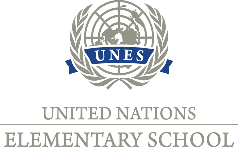 Dear parents,I would like to inform you about current changes in the organization of the school.Based on the current decision of the Government of the Slovak Republic, the condition of proving a negative result of the COVID-19 test for pupils and one legal representative of a pupil in the full-time form of education in schools is cancelled from April 29, 2021. This means that the testing of 5th - 7th grades pupils is cancelled. However, the obligation to fill in and send the declaration still applies from May 3, 2021, it is no longer necessary to enclose a copy of the negative test for COVID-19 or proof of exemption. Wearing masks for children is still mandatory.If you have any questions, you can contact me: 0905 418 923Sincerely,Ing.Iveta Orolínová, school director